Планметодичних засідань кафедризагальної і медичної психології та педагогікиНМУ імені О.О. Богомольцяна 2017-2018 н. р.Завідувач кафедри,д. психол. н., професор       	  С.Д. Максименко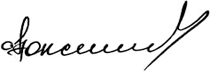 ДатаОсновні питання30.08.17Аналіз наслідків роботи кафедри за минулий навчальний рік та визначення завдань на рік поточний. Обговорення та затвердження розподілу педагогічного навантаження професорсько-викладацького складу кафедри та індивідуальних планів роботи викладачів, функціональних обов‘язків. Розробка  та затвердження робочих навчальних програм відповідно до навчальних планів (2017 р.) підготовки фахівців кваліфікаційного рівня «Магістр». Затвердження календарно-тематичних планів лекцій, практичних та семінарських занять; графіку відробок та консультацій, проведення відкритих та показових занять.13.09.17Впровадження навчального плану підготовки фахівців кваліфікаційного рівня «Магістр» (2016, 2017 р.) за спеціальністю «Медична психологія». Організаційне та методичне вдосконалення навчального процесу на кафедрі. Організація самостійної роботи студентів. Методичні питання організації викладання елективних курсів. Про удосконалення роботи з обліково-звітною документацією. Впровадження нормативно-правої документації у навчально-виховний процес.27.09.17Затвердження методики викладання та оцінювання теоретичної і практичної підготовки студентів.Про впровадження проекту англомовного навчання на кафедрі: концептуальні питання організації викладання. Підсумки проведення літньої виробничої практики зі студентами медико-психологічного факультету.Організація роботи комп‘ютерного класу. Робота з ресурсами Інтернет. Робота  з АСУ.Про результати навчання і відвідування навчальних занять студентами та удосконалення організації навчального процесу на кафедрі.11.10.17Про результати контролю вихідного рівня знань (СР) студентів. Аналіз академічної неуспішності студентів.Про використання стандартизованих засобів контролю теоретичної і практичної підготовки студентів .Обговорення змісту та методичних основ викладання курсів для студентів в умовах впровадження нового навчального плану підготовки фахівців кваліфікаційного рівня «Магістр» (2017и т  р.) . Проблема профілізації психолого-педагогічних дисциплін для студентів лікувальних спеціальностей.25.10.17Аналіз застосування нових форм і методів інтенсифікації навчального процесу. Обговорення і затвердження  матеріалів для проміжного контролю знань з використанням елементів тестових завдань, в т.ч. на електронних носіях, з метою удосконалення системи багаторівневого контролю знань, вмінь та навичок студентів на кафедрі.8.11.17Розробка пропозицій і рекомендацій щодо вдосконалення організації та методики підвищення якості підготовки студентів в умовах КМСОНП. Обговорення питання застосування відео матеріалів, мультимедійного забезпечення під час лекцій, семінарських та практичних занять. Досвід проведення мультимедійних лекцій. Про результати навчання і відвідування навчальних занять студентами та удосконалення організації навчального процесу на кафедрі.22.11.17Про підготовку та видання підручників, посібників, методичних розробок тощо на кафедрі. Питання інтеграції при вивченні психолого-педагогічних дисциплін. Про підготовку до захисту курсових робіт Розвиток творчих здібностей студентів в процесі виконання наукових робіт.06.12.17Про підготовку до проведення зимової екзаменаційної сесії. Результати навчання  і відвідування навчальних занять Аналіз академічної неуспішності студентів.20.12.17Про підготовку до проведення виробничої практики зі студентами медико-психологічного факультету.Обговорення відкритих та показових занять.Обмін педагогічним досвідом.  Про стан підвищення кваліфікації викладачів кафедри. Удосконалення організації навчального процесу на кафедрі.10.01.18Про результати зимової сесії. Аналіз академічної неуспішності студентів.Підведення підсумків діяльності кафедри у I семестрі 2016-2017 н. р., аналіз роботи методичних семінарів. Затвердження плану навчально-методичної роботи та плану педагогічного навантаження на II семестр 2016-2017 н. р. 24.01.18Обговорення та затвердження тематичних планів лекцій, практичних та семінарських занять, доповнень і змін до програм курсів медико-психологічного факультету. Обговорення змісту та методичних основ їх викладання. Методичні питання організації самостійної роботи студентів в умовах КМСОНП. Реферативна робота студентів.Про роботу кафедри зі студентами-заочниками фармацевтичного факультету. 07.02.18Особливості навчально-виховної роботи колективу кафедри в умовах КМСОНП. Про необхідність виготовлення інформативних та навчально-методичних стендів і таблиць з дисциплін кафедри.Ознайомлення з нормативно-правовою документацією.Про результати навчання і відвідування навчальних занять студентами та удосконалення організації навчального процесу на кафедрі.21.02.18Обговорення та затвердження схвалених ЦМК методичних розробок до проведення лекцій, семінарських та практичних занять з дисциплін кафедри. Затвердження плану видання методрозробок лекцій, семінарських та практичних занять, навчальної та навчально-методичної літератури, підготовленої співробітниками кафедри.06.03.18Про питання мотивації навчання студентів в умовах КМСОНП.Про результати навчання і відвідування навчальних занять студентами та удосконалення організації навчального процесу на кафедрі.20.03.18Про удосконалення нових форм і методик проведення лекційних, практичних і семінарських занять в умовах кредитно-модульної системи навчання. Про опрацювання довідково-бібліографічного фонду бібліотеки університету і створення банку даних по кожній темі з дисциплін кафедри, оновлення переліку основної та додаткової літератури для студентів з дисциплін кафедри.03.04.18Обговорення необхідності розробки та використання на заняттях сучасних дидактичних матеріалів - наочних таблиць, схем, стендів, слайдів тощо. Про матеріально-технічне забезпечення навчального процесу. Про залучення студентів медико-психологічного факультету до створення навчально-методичного кабінету.17.04.18Психолого-педагогічні та організаційні проблеми викладання на кафедрі. Обговорення особливостей навчання іноземних студентів, а також студентів, що навчаються на контрактній основі в умовах кредитно-модульної системи. Про результати навчання і відвідування навчальних занять іноземними студентами та удосконалення організації навчального процесу на кафедрі.15.05.18Про проблеми, завдання і перспективи викладання курсів на медико-психологічному факультеті.Рекомендації до друку нових підручників, посібників та методичних вказівок тощо.Організація та проведення консультацій на кафедрі.29.05.18Про підготовку до літньої заліково-екзаменаційної сесії, аналіз результатів навчання у II семестрі, затвердження матеріалів контролю (ПМК): тестових завдань, екзаменаційних білетів тощо. Затвердження графіку проведення іспитів, заліків. Затвердження екзаменаційних білетів та регламенту проведення держіспитів.Про підготовку до проведення виробничої практики зі студентами медико-психологічного факультету.Про підготовку до захисту курсових робіт.Шляхи оптимізації оглядових лекцій студентів-заочників.12.06.18Результати рейтингового контролю знань студентів. Про питання вдосконалення навчання студентів в умовах КМСОНП.Затвердження робочих навчальних програм на наступний навчальний рік. Аналіз навчально-методичної роботи викладачів.26.06.18Аналіз результатів літньої сесії. Аналіз академічної неуспішності студентів.Підведення підсумків діяльності кафедри, аналіз роботи методичних семінарів у IІ семестрі 2017-2018 н.р. Затвердження звіту кафедру про навчально-методичну роботу. Завдання кафедри на 2018-2019 н. р.